Лагуненкова Мария АфанасьевнаЛагуненкова Мария Афанасьевна родилась 18 апреля 1924 года в Смоленске в семье Афанасия Михайловича и Ирины Прохоровны Холстинниковых. Отец был первым водителем смоленского трамвая, а мама – кондуктор. Детей в семье было трое, Маша  была средней. Семья очень рано осиротела и девочек поднимала одна мать. 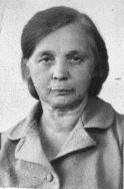 В школе Мария была отличницей. Очень любила математику. Школу закончить не успела – началась война. 10 класс заканчивала уже после 1943 года и сразу же поступила в Пединститут на физико-математический факультет. В 1949 году после распределения уехала в Микулинскую среднюю школу. С 1951 года – Понизовье стало ее второй родиной. Со своим мужем – Романом Антоновичем Лагуненковым она познакомилась еще в Пединституте, где вместе учились, а в 1951 году поженились. С этого времени Мария Афанасьевна – учитель физики и математики в Понизовской средней школе до выхода на пенсию в 1979 году.	В 1965 году была награждена Почетной грамотой Министерства Просвещения, ветеран труда.